政治大學101學年度學習歷程檔案(e-portfolio)競賽徵件辦法活動名稱 ﹕學習歷程檔案(E-Portfolio)競賽徵件。活動目的 : 透過建置學習歷程(e-portfolio)的競賽，讓學生有機會思考、建構自我學習藍圖，為自我學習提供evidence，並透過互動性的教學平台，讓學習也能融入生活中。主辦單位 : 教務處通識教育中心。協辦單位 : 學務處職業生涯發展中心。參加對象 : 全校在籍學生(含學士班、碩士班、博士班學生)。評分內容 : 指定撰寫內容如下表註1: 全人系統紀錄 : 至職業生涯發展中心索取全人系統紀錄紙本資料，含「能力發展」、「多元生活」、「榮譽服務」紀錄，並於加蓋中心印鑑後，交至通識教育中心，由通識教育中心上傳該資料至Campus Pack，以利評審評閱。(職業生涯發展中心全人系統紀錄索取窗口 : 林宗憲先生#63257 或 黃甯婉小姐 #63298)。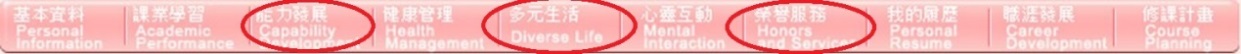 註2: 學習歷程規劃 : 至政大「課程地圖」->「學習歷程規劃」，完成至少一份生涯規劃與修課計畫連結的藍圖。「學習歷程規劃」網址: http://cis.nccu.edu.tw/coursemap/students/CoursePlanSetting.aspx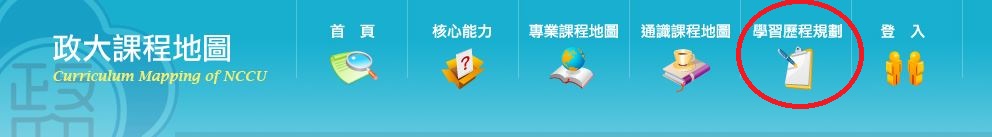 作品繳交平台 : Campus Pack個人空間為此次競賽繳交作品的唯一平台。Campus Pack個人空間 : 開放比賽內容使用權限，以便評審執行審查作業。Campus Pack操作方式，請參閱附件一(第4頁)說明。(更詳細操作資料，請參閱課程地圖->藏寶圖最新消息Campus Pack使用手冊)。http://cis.nccu.edu.tw/CourseMap/CMFrontPage.aspx?iframeSrc=NewsList.aspx比賽時程規劃 :報名方式 : 填妥報名表(請參閱第3頁)，並與全人系統紙本紀錄一同繳交至通識教育中心辦公室(藝文中心二樓舜文講堂旁)。獎勵方式註 : 除獎狀外，另提供隨身碟。公告獲獎名單 : 得獎名單於7月22日公布於教務處首頁最新消息。注意事項：(一) 參賽檔案應為創作本人之發想作品，若引用非本人創作之資料(影像、文句、書籍…)，請註明資料出處，違者取消參賽資格，若已頒發獎品，則追回所頒發之獎品，並自負法律責任。(二) 參賽者賦予通識教育中心公開分享其作品之權利，做為其他學生建置個人學習歷程的模範。業務承辦人：若有問題，請洽通識教育中心周君霖，聯絡電話(02)2939-3091#67874。政治大學101學年度「學習歷程檔案競賽」報名表 ※注意事項Campus Pack個人空間為此次競賽繳交作品的唯一平台。報名表、全人系統紀錄資料及作品網址連結於6月20日(含)前一同繳交至通識教育中心辦公室(藝文中心二樓舜文講堂旁)，始完成報名程序。評審期間(06/24至07/05)，禁止修改作品內容。主辦單位保有更改獎品之權利。不當剽竊他人作品或資料者，自負法律責任，如需要，並追回已頒發獎項。聯絡窗口: 通識教育中心周君霖，聯絡電(02)2939-3091#67874。附件1開放權限設定說明開放個人首頁權限，這樣才看的到首頁內容。登入個人空間首頁後，更改設定步驟如下：開放個人首頁之使用權限第一步：開放個人首頁『使用權限』給『全世界每個人』。點選右上方『使用權限』。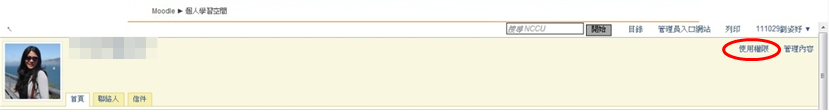 第二步：上方檢視者若為空白，表示個人空間未開放。可由下方「新增檢視者』新增欲開放對象。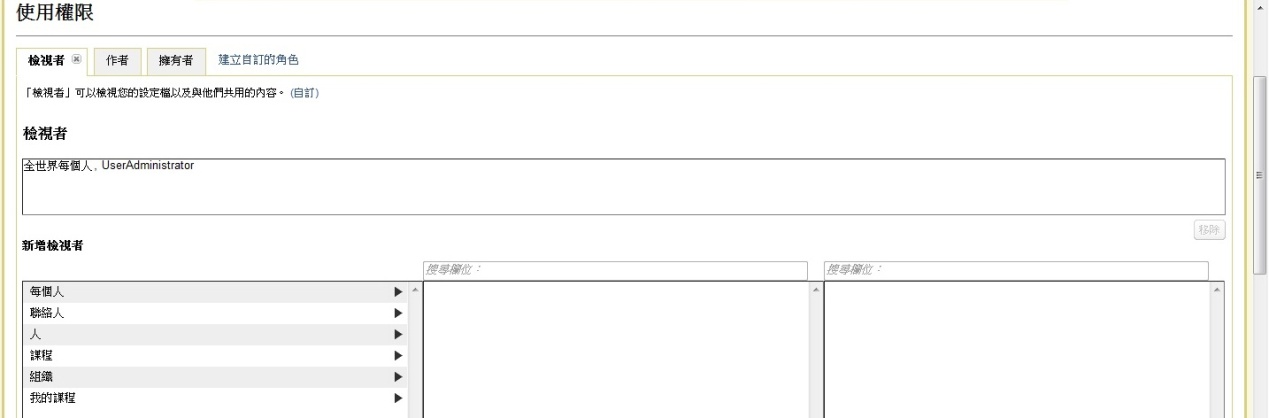 第三步：點選「儲存」及「完成」。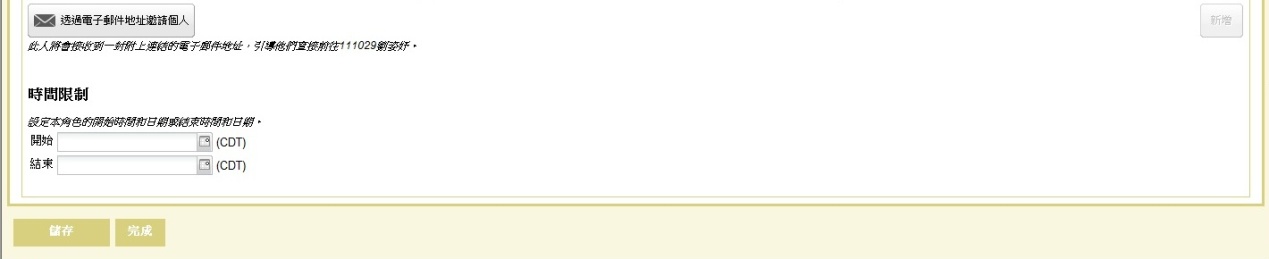 開放作品所在位置之使用權限開放作品位置所在權限，這樣才看的到作品內容。第一步：點選並進入首頁中參賽作品所在位置，例如「我的e-portfolio競賽作品」。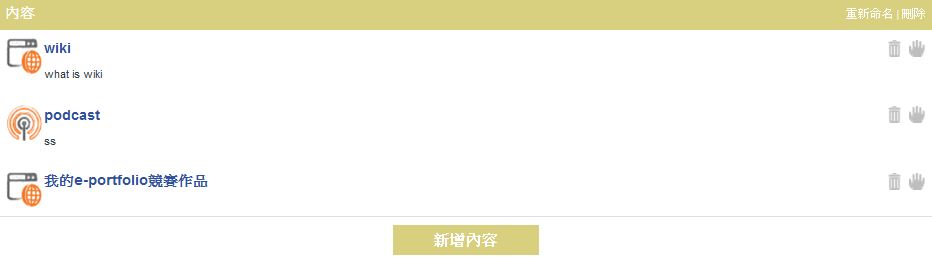 第二步 : 點選右上方『使用權限』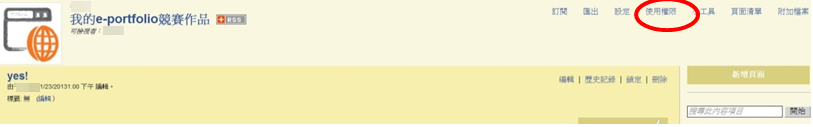 第三步 :重複『新增檢視者』新增欲開放對象之動作。第四步 :點選「儲存」及「完成」。恭喜你完成權限開放設定囉!評選項目內容說明評分比(%)1. 全人系統紀錄能力發展、多元生活、榮譽服務20%2.Campus Pack個人空間學習歷程經營、作品集建置、善用social learning工具(例如新聞訂閱、訊息分享)40%3. 學習歷程規劃針對未來生涯發展而預先規劃的大學修習課程20%4. 整體版面設計、平台工具使用易閱讀性、Campus Pack平台本身功能使用的多樣性20%日期活動內容即日起至2013/06/20止報名+作品提交2013/06/24至07/05止審查作業2013/07/22公告獲獎名單名次名額獎勵內容第一名1名獎狀乙紙第二名1名獎狀乙紙第三名1名獎狀乙紙佳作4名獎狀乙紙姓名學號系級系所連絡電話e-mail參賽原因□ 活動內容很吸引我□ 獎品很吸引我□ 課堂要求 (課程名稱/授課老師:_______________ / ____________)□ 其他 : ___________□ 活動內容很吸引我□ 獎品很吸引我□ 課堂要求 (課程名稱/授課老師:_______________ / ____________)□ 其他 : ___________□ 活動內容很吸引我□ 獎品很吸引我□ 課堂要求 (課程名稱/授課老師:_______________ / ____________)□ 其他 : ___________作品標題(例如 : 王曉明的e-portfolio競賽作品)(例如 : 王曉明的e-portfolio競賽作品)(例如 : 王曉明的e-portfolio競賽作品)Campus Pack網址智慧財產權聲明參賽檔案應為創作本人之發想作品，若引用非本人創作之資料(影像、文句、書籍…)，請註明資料出處，違者取消參賽資格，若已頒發獎品，則追回所頒發之獎品，並自負法律責任。參賽者簽名：年       月       日參賽檔案應為創作本人之發想作品，若引用非本人創作之資料(影像、文句、書籍…)，請註明資料出處，違者取消參賽資格，若已頒發獎品，則追回所頒發之獎品，並自負法律責任。參賽者簽名：年       月       日參賽檔案應為創作本人之發想作品，若引用非本人創作之資料(影像、文句、書籍…)，請註明資料出處，違者取消參賽資格，若已頒發獎品，則追回所頒發之獎品，並自負法律責任。參賽者簽名：年       月       日